                                                                                   KRAPINSKO-ZAGORSKA ŽUPANIJA 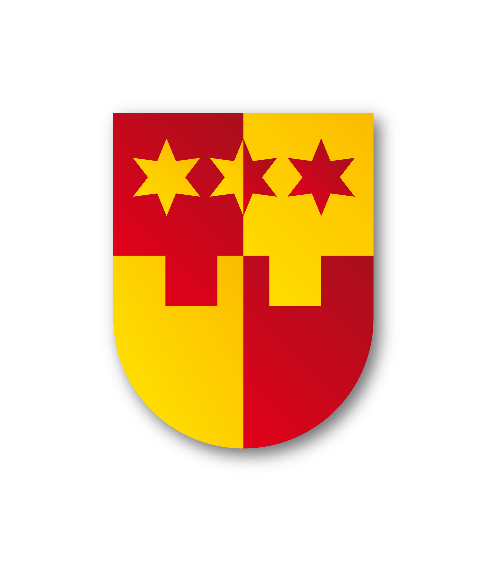 JAVNI POZIVza financiranje javnih potreba u kulturi  Krapinsko-zagorske županije za 2024. godinu OBRAZAC PRIJAVE (opisni dio) *UPISATI NAZIV PROGRAMA/PROJEKTANapomena: sastavni dio Obrasca A1 je i Obrazac A1.1. – proračun projekta/programa u excel tablici.   Prioritetno područje koje prijavljujete (označite sa “x”)                                     Ja, dolje potpisani/potpisana, pod materijalnom i kaznenom odgovornošću potvrđujem da su podaci iskazani u ovom obrascu Prijave programa/projekta točni, istiniti i potpuni.  	        Mjesto:     	  			   Datum:  	  		Napomena: sastavni dio Obrasca A1 je i Obrazac A1.1. – proračun projekta/programa u excel tablici.   Ime i prezime voditelja/voditeljice 			Ime i prezime osobe ovlaštene programa/projekta 						za zastupanje prijavitelja 		                M.P.          Potpis 						         Potpis 	                                                       	 		      ___ 	 		DJELATNOST ZAŠTITE, OČUVANJA I ODRŽIVOG UPRAVLJANJA KULTURNOM BAŠTINOMARHIVSKA DJELATNOSTIZDAVAČKA DJELATNOSTMUZEJSKO-GALERIJSKA DJELATNOSTKNJIŽNIČNA DJELATNOSTMANIFESTACIJE U KULTURIDJELATNOST I RAD ZAJEDNICE KULTURNO-UMJETNIČKIH UDRUGAPROGRAMI URBANE KULTURE I KULTURE MLADIHMEĐUNARODNA KULTURNA SURADNJA I MOBILNOST I. OPĆI PODACI O PRIJAVITELJUI. OPĆI PODACI O PRIJAVITELJUI. OPĆI PODACI O PRIJAVITELJUI. OPĆI PODACI O PRIJAVITELJUI. OPĆI PODACI O PRIJAVITELJUI. OPĆI PODACI O PRIJAVITELJUI. OPĆI PODACI O PRIJAVITELJUI. OPĆI PODACI O PRIJAVITELJUI. OPĆI PODACI O PRIJAVITELJUI. OPĆI PODACI O PRIJAVITELJUI. OPĆI PODACI O PRIJAVITELJUI. OPĆI PODACI O PRIJAVITELJUI. OPĆI PODACI O PRIJAVITELJU1.Naziv prijaviteljaNaziv prijavitelja2.Status prijavitelja(označite sa „X“)Status prijavitelja(označite sa „X“)Ustanova u kulturi Ustanova u kulturi Ustanova u kulturi Ustanova u kulturi Ustanova u kulturi Ustanova u kulturi Ustanova u kulturi Ustanova u kulturi Ustanova u kulturi 2.Status prijavitelja(označite sa „X“)Status prijavitelja(označite sa „X“)Udruga Udruga Udruga Udruga Udruga Udruga Udruga Udruga Udruga 2.Status prijavitelja(označite sa „X“)Status prijavitelja(označite sa „X“)Umjetnička organizacijaUmjetnička organizacijaUmjetnička organizacijaUmjetnička organizacijaUmjetnička organizacijaUmjetnička organizacijaUmjetnička organizacijaUmjetnička organizacijaUmjetnička organizacija2.Status prijavitelja(označite sa „X“)Status prijavitelja(označite sa „X“)Samostalni umjetnik Samostalni umjetnik Samostalni umjetnik Samostalni umjetnik Samostalni umjetnik Samostalni umjetnik Samostalni umjetnik Samostalni umjetnik Samostalni umjetnik 2.Status prijavitelja(označite sa „X“)Status prijavitelja(označite sa „X“)Vjerska zajednica Vjerska zajednica Vjerska zajednica Vjerska zajednica Vjerska zajednica Vjerska zajednica Vjerska zajednica Vjerska zajednica Vjerska zajednica 2.Status prijavitelja(označite sa „X“)Status prijavitelja(označite sa „X“)Jedinica lokalne samoupraveJedinica lokalne samoupraveJedinica lokalne samoupraveJedinica lokalne samoupraveJedinica lokalne samoupraveJedinica lokalne samoupraveJedinica lokalne samoupraveJedinica lokalne samoupraveJedinica lokalne samouprave2.Status prijavitelja(označite sa „X“)Status prijavitelja(označite sa „X“)Fizička osoba  Fizička osoba  Fizička osoba  Fizička osoba  Fizička osoba  Fizička osoba  Fizička osoba  Fizička osoba  Fizička osoba  2.Status prijavitelja(označite sa „X“)Status prijavitelja(označite sa „X“)Ostalo (navesti) Ostalo (navesti) Ostalo (navesti) Ostalo (navesti) Ostalo (navesti) Ostalo (navesti) Ostalo (navesti) Ostalo (navesti) Ostalo (navesti) 3.Osnivač (ako je primjenjivo) Osnivač (ako je primjenjivo) 4.Adresa sjedišta (ulica, broj, mjesto, poštanski broj)Adresa sjedišta (ulica, broj, mjesto, poštanski broj)5.Osoba ovlaštena za zastupanje (ime i prezime, broj telefona/mobitel) Osoba ovlaštena za zastupanje (ime i prezime, broj telefona/mobitel) 6.Dužnost koju ovlaštena osoba za zastupanje obavlja kod prijavitelja Dužnost koju ovlaštena osoba za zastupanje obavlja kod prijavitelja 7.Telefon/mobitel Telefon/mobitel 8.E-mail adresa prijavitelja (navesti aktivnu e-mail adresu, koja se često provjera) E-mail adresa prijavitelja (navesti aktivnu e-mail adresu, koja se često provjera) 9.Adresa internetske stranice (ako je primjenjivo)Adresa internetske stranice (ako je primjenjivo)10.IBAN BROJ ŽIRO RAČUNA I NAZIV BANKE IBAN BROJ ŽIRO RAČUNA I NAZIV BANKE 11.OIB prijavitelja (osobni identifikacijski broj) OIB prijavitelja (osobni identifikacijski broj) 12.RNO broj (broj u Registru neprofitnih organizacija; ako je primjenjivo)RNO broj (broj u Registru neprofitnih organizacija; ako je primjenjivo)13.Datum i godina upisa u matični registar (ako je primjenjivo) Datum i godina upisa u matični registar (ako je primjenjivo) 14.Registriran pri (ako je primjenjivo)Registriran pri (ako je primjenjivo)15.Prijavitelj je u sustavu PDV-a (označite sa „X“)Prijavitelj je u sustavu PDV-a (označite sa „X“)DADANENENENE16.Djelatnost(i) prijavitelja za koje je registriran, sukladno Statutu (kada je primjenjivo; ako nije primjenjivo, navesti primarnu djelatnost kojom se prijavitelj bavi) Djelatnost(i) prijavitelja za koje je registriran, sukladno Statutu (kada je primjenjivo; ako nije primjenjivo, navesti primarnu djelatnost kojom se prijavitelj bavi) 17.Ukupan broj članova (ako je primjenjivo) Ukupan broj članova (ako je primjenjivo) 18.Broj zaposlenih na dan popunjavanja prijave (ako je primjenjivo) Broj zaposlenih na dan popunjavanja prijave (ako je primjenjivo) broj osoba zaposlenih na neodređenobroj osoba zaposlenih na neodređenobroj osoba zaposlenih na neodređenobroj osoba zaposlenih na neodređenobroj osoba zaposlenih na neodređeno18.Broj zaposlenih na dan popunjavanja prijave (ako je primjenjivo) Broj zaposlenih na dan popunjavanja prijave (ako je primjenjivo) broj osoba zaposlenih na određenobroj osoba zaposlenih na određenobroj osoba zaposlenih na određenobroj osoba zaposlenih na određenobroj osoba zaposlenih na određeno19.Broj osoba koje volontiraju (ako je primjenjivo)Broj osoba koje volontiraju (ako je primjenjivo)20.Sveukupno ostvareni prihod u 2022. godini  Sveukupno ostvareni prihod u 2022. godini  21. Od toga ostvareno od Od toga ostvareno od a)donacija državnog proračunadonacija državnog proračunab)donacija iz proračuna jedinica lokalne i područne (regionalne samouprave)donacija iz proračuna jedinica lokalne i područne (regionalne samouprave)c)inozemnih vlada i međunarodnih organizacijainozemnih vlada i međunarodnih organizacijad)prihoda od članarinaprihoda od članarinae)donacija donacija f)prihoda iz EUprihoda iz EU22.Izrađujete li godišnji izvještaj o radu? (označite sa „X)Izrađujete li godišnji izvještaj o radu? (označite sa „X)DADANENENEa)Ako ste označili odgovor „DA“, kome ga dostavljate i na koji način predstavljate javnosti?Ako ste označili odgovor „DA“, kome ga dostavljate i na koji način predstavljate javnosti?23.Navedite programe/projekte u 2022. i 2023. godini, koje ste prijavili na razne natječaje te koliko vam ih je odobreno, odnosno za koliko njih ste dobili financijsku podršku, u kojem iznosu i od koga? Navedite programe/projekte u 2022. i 2023. godini, koje ste prijavili na razne natječaje te koliko vam ih je odobreno, odnosno za koliko njih ste dobili financijsku podršku, u kojem iznosu i od koga? Navedite programe/projekte u 2022. i 2023. godini, koje ste prijavili na razne natječaje te koliko vam ih je odobreno, odnosno za koliko njih ste dobili financijsku podršku, u kojem iznosu i od koga? Navedite programe/projekte u 2022. i 2023. godini, koje ste prijavili na razne natječaje te koliko vam ih je odobreno, odnosno za koliko njih ste dobili financijsku podršku, u kojem iznosu i od koga? Navedite programe/projekte u 2022. i 2023. godini, koje ste prijavili na razne natječaje te koliko vam ih je odobreno, odnosno za koliko njih ste dobili financijsku podršku, u kojem iznosu i od koga? Navedite programe/projekte u 2022. i 2023. godini, koje ste prijavili na razne natječaje te koliko vam ih je odobreno, odnosno za koliko njih ste dobili financijsku podršku, u kojem iznosu i od koga? Navedite programe/projekte u 2022. i 2023. godini, koje ste prijavili na razne natječaje te koliko vam ih je odobreno, odnosno za koliko njih ste dobili financijsku podršku, u kojem iznosu i od koga? Navedite programe/projekte u 2022. i 2023. godini, koje ste prijavili na razne natječaje te koliko vam ih je odobreno, odnosno za koliko njih ste dobili financijsku podršku, u kojem iznosu i od koga? Navedite programe/projekte u 2022. i 2023. godini, koje ste prijavili na razne natječaje te koliko vam ih je odobreno, odnosno za koliko njih ste dobili financijsku podršku, u kojem iznosu i od koga? Navedite programe/projekte u 2022. i 2023. godini, koje ste prijavili na razne natječaje te koliko vam ih je odobreno, odnosno za koliko njih ste dobili financijsku podršku, u kojem iznosu i od koga? Navedite programe/projekte u 2022. i 2023. godini, koje ste prijavili na razne natječaje te koliko vam ih je odobreno, odnosno za koliko njih ste dobili financijsku podršku, u kojem iznosu i od koga? Navedite programe/projekte u 2022. i 2023. godini, koje ste prijavili na razne natječaje te koliko vam ih je odobreno, odnosno za koliko njih ste dobili financijsku podršku, u kojem iznosu i od koga? a)Godina prijaveNaziv davatelja financijskih sredstavaNaziv davatelja financijskih sredstavaNaziv davatelja financijskih sredstavaNaziv programa/projektaNaziv programa/projektaNaziv programa/projektaNaziv programa/projektaNaziv programa/projektaOdobreni iznosOdobreni iznosOdobreni iznos1.2.3.4.5.6.II. OPĆI PODACI O PROGRAMU/PROJEKTUII. OPĆI PODACI O PROGRAMU/PROJEKTUII. OPĆI PODACI O PROGRAMU/PROJEKTUII. OPĆI PODACI O PROGRAMU/PROJEKTUII. OPĆI PODACI O PROGRAMU/PROJEKTUII. OPĆI PODACI O PROGRAMU/PROJEKTUII. OPĆI PODACI O PROGRAMU/PROJEKTUII. OPĆI PODACI O PROGRAMU/PROJEKTUII. OPĆI PODACI O PROGRAMU/PROJEKTUII. OPĆI PODACI O PROGRAMU/PROJEKTUII. OPĆI PODACI O PROGRAMU/PROJEKTUII. OPĆI PODACI O PROGRAMU/PROJEKTUII. OPĆI PODACI O PROGRAMU/PROJEKTU1.Naziv programa/ projektaNaziv programa/ projekta2.Prioritetno područje Javnog poziva (upisati; mora odgovarati prioritetnom području označenom na strani 2. prijavnog obrasca)Prioritetno područje Javnog poziva (upisati; mora odgovarati prioritetnom području označenom na strani 2. prijavnog obrasca)3.Ime i prezime voditelja/voditeljice programa/projekta (upisati i broj telefona/mobitela i e-mail adresu) Ime i prezime voditelja/voditeljice programa/projekta (upisati i broj telefona/mobitela i e-mail adresu) 4.Provedbeno  razdoblje programa/projekta(*nije samo datum održavanja događanja npr., nego obuhvaća trajanje svih aktivnosti, a najviše 12 mjeseci, najranije od 1.1.2024. do najkasnije 31.12.2024., a odnosi se na pripremu, provedbu, plaćanje troškova)Provedbeno  razdoblje programa/projekta(*nije samo datum održavanja događanja npr., nego obuhvaća trajanje svih aktivnosti, a najviše 12 mjeseci, najranije od 1.1.2024. do najkasnije 31.12.2024., a odnosi se na pripremu, provedbu, plaćanje troškova)Početak provedbe: Početak provedbe: Početak provedbe: Početak provedbe: Početak provedbe: Početak provedbe: Početak provedbe: Početak provedbe: Početak provedbe: Početak provedbe: 4.Provedbeno  razdoblje programa/projekta(*nije samo datum održavanja događanja npr., nego obuhvaća trajanje svih aktivnosti, a najviše 12 mjeseci, najranije od 1.1.2024. do najkasnije 31.12.2024., a odnosi se na pripremu, provedbu, plaćanje troškova)Provedbeno  razdoblje programa/projekta(*nije samo datum održavanja događanja npr., nego obuhvaća trajanje svih aktivnosti, a najviše 12 mjeseci, najranije od 1.1.2024. do najkasnije 31.12.2024., a odnosi se na pripremu, provedbu, plaćanje troškova)Završetak provedbe: Završetak provedbe: Završetak provedbe: Završetak provedbe: Završetak provedbe: Završetak provedbe: Završetak provedbe: Završetak provedbe: Završetak provedbe: Završetak provedbe: 4.Provedbeno  razdoblje programa/projekta(*nije samo datum održavanja događanja npr., nego obuhvaća trajanje svih aktivnosti, a najviše 12 mjeseci, najranije od 1.1.2024. do najkasnije 31.12.2024., a odnosi se na pripremu, provedbu, plaćanje troškova)Provedbeno  razdoblje programa/projekta(*nije samo datum održavanja događanja npr., nego obuhvaća trajanje svih aktivnosti, a najviše 12 mjeseci, najranije od 1.1.2024. do najkasnije 31.12.2024., a odnosi se na pripremu, provedbu, plaćanje troškova)*program/projekt će se u potpunosti realizirati unutar 12 mjeseci (u susjednu ćeliju upisati DA/NE)*program/projekt će se u potpunosti realizirati unutar 12 mjeseci (u susjednu ćeliju upisati DA/NE)*program/projekt će se u potpunosti realizirati unutar 12 mjeseci (u susjednu ćeliju upisati DA/NE)*program/projekt će se u potpunosti realizirati unutar 12 mjeseci (u susjednu ćeliju upisati DA/NE)*program/projekt će se u potpunosti realizirati unutar 12 mjeseci (u susjednu ćeliju upisati DA/NE)*program/projekt će se u potpunosti realizirati unutar 12 mjeseci (u susjednu ćeliju upisati DA/NE)*program/projekt će se u potpunosti realizirati unutar 12 mjeseci (u susjednu ćeliju upisati DA/NE)4.Provedbeno  razdoblje programa/projekta(*nije samo datum održavanja događanja npr., nego obuhvaća trajanje svih aktivnosti, a najviše 12 mjeseci, najranije od 1.1.2024. do najkasnije 31.12.2024., a odnosi se na pripremu, provedbu, plaćanje troškova)Provedbeno  razdoblje programa/projekta(*nije samo datum održavanja događanja npr., nego obuhvaća trajanje svih aktivnosti, a najviše 12 mjeseci, najranije od 1.1.2024. do najkasnije 31.12.2024., a odnosi se na pripremu, provedbu, plaćanje troškova)*unutar 12 mjeseci realizirat će se samo FAZA višegodišnjeg programa/projekta (u susjednu ćeliju upisati DA/NE)*unutar 12 mjeseci realizirat će se samo FAZA višegodišnjeg programa/projekta (u susjednu ćeliju upisati DA/NE)*unutar 12 mjeseci realizirat će se samo FAZA višegodišnjeg programa/projekta (u susjednu ćeliju upisati DA/NE)*unutar 12 mjeseci realizirat će se samo FAZA višegodišnjeg programa/projekta (u susjednu ćeliju upisati DA/NE)*unutar 12 mjeseci realizirat će se samo FAZA višegodišnjeg programa/projekta (u susjednu ćeliju upisati DA/NE)*unutar 12 mjeseci realizirat će se samo FAZA višegodišnjeg programa/projekta (u susjednu ćeliju upisati DA/NE)*unutar 12 mjeseci realizirat će se samo FAZA višegodišnjeg programa/projekta (u susjednu ćeliju upisati DA/NE)5.Datum održavanja događanja (ako je primjenjivo, ispuniti za manifestaciju npr., itd.) Datum održavanja događanja (ako je primjenjivo, ispuniti za manifestaciju npr., itd.) 6.Zemljopisno područje provedbe programa/projekta (označite sa „x“ i/ili dopišite po potrebi)Zemljopisno područje provedbe programa/projekta (označite sa „x“ i/ili dopišite po potrebi)Zemljopisno područje provedbe programa/projekta (označite sa „x“ i/ili dopišite po potrebi)Zemljopisno područje provedbe programa/projekta (označite sa „x“ i/ili dopišite po potrebi)Zemljopisno područje provedbe programa/projekta (označite sa „x“ i/ili dopišite po potrebi)Zemljopisno područje provedbe programa/projekta (označite sa „x“ i/ili dopišite po potrebi)Zemljopisno područje provedbe programa/projekta (označite sa „x“ i/ili dopišite po potrebi)Zemljopisno područje provedbe programa/projekta (označite sa „x“ i/ili dopišite po potrebi)Zemljopisno područje provedbe programa/projekta (označite sa „x“ i/ili dopišite po potrebi)Zemljopisno područje provedbe programa/projekta (označite sa „x“ i/ili dopišite po potrebi)Zemljopisno područje provedbe programa/projekta (označite sa „x“ i/ili dopišite po potrebi)Zemljopisno područje provedbe programa/projekta (označite sa „x“ i/ili dopišite po potrebi)a)područje cijele Republike Hrvatskepodručje cijele Republike Hrvatskepodručje cijele Republike Hrvatskepodručje cijele Republike Hrvatskepodručje cijele Republike Hrvatskeb)na razini županije (upišite jednu ili više županija u kojima se provodi program/projekt)na razini županije (upišite jednu ili više županija u kojima se provodi program/projekt)na razini županije (upišite jednu ili više županija u kojima se provodi program/projekt)na razini županije (upišite jednu ili više županija u kojima se provodi program/projekt)na razini županije (upišite jednu ili više županija u kojima se provodi program/projekt)c)na razini jedne ili više jedinica lokalne samouprave (općina/grad)na razini jedne ili više jedinica lokalne samouprave (općina/grad)na razini jedne ili više jedinica lokalne samouprave (općina/grad)na razini jedne ili više jedinica lokalne samouprave (općina/grad)na razini jedne ili više jedinica lokalne samouprave (općina/grad)d)na međunarodnoj razinina međunarodnoj razinina međunarodnoj razinina međunarodnoj razinina međunarodnoj razini7.Ukupan iznos potreban za provedbu programa/projekta (upisati iznose u HRK i EUR)Ukupan iznos potreban za provedbu programa/projekta (upisati iznose u HRK i EUR)Ukupan iznos potreban za provedbu programa/projekta (upisati iznose u HRK i EUR)Ukupan iznos potreban za provedbu programa/projekta (upisati iznose u HRK i EUR)Ukupan iznos potreban za provedbu programa/projekta (upisati iznose u HRK i EUR)a)Iznos koji se traži od Krapinsko-zagorske županije (upisati iznose u HRK i EUR)Iznos koji se traži od Krapinsko-zagorske županije (upisati iznose u HRK i EUR)Iznos koji se traži od Krapinsko-zagorske županije (upisati iznose u HRK i EUR)Iznos koji se traži od Krapinsko-zagorske županije (upisati iznose u HRK i EUR)Iznos koji se traži od Krapinsko-zagorske županije (upisati iznose u HRK i EUR)7.1.Je li za provedbu zatražen ili osiguran iznos iz drugih izvora (upisati iznose u HRK i EUR)Je li za provedbu zatražen ili osiguran iznos iz drugih izvora (upisati iznose u HRK i EUR)Je li za provedbu zatražen ili osiguran iznos iz drugih izvora (upisati iznose u HRK i EUR)Je li za provedbu zatražen ili osiguran iznos iz drugih izvora (upisati iznose u HRK i EUR)Je li za provedbu zatražen ili osiguran iznos iz drugih izvora (upisati iznose u HRK i EUR)Je li za provedbu zatražen ili osiguran iznos iz drugih izvora (upisati iznose u HRK i EUR)Je li za provedbu zatražen ili osiguran iznos iz drugih izvora (upisati iznose u HRK i EUR)Je li za provedbu zatražen ili osiguran iznos iz drugih izvora (upisati iznose u HRK i EUR)Je li za provedbu zatražen ili osiguran iznos iz drugih izvora (upisati iznose u HRK i EUR)Je li za provedbu zatražen ili osiguran iznos iz drugih izvora (upisati iznose u HRK i EUR)Je li za provedbu zatražen ili osiguran iznos iz drugih izvora (upisati iznose u HRK i EUR)Je li za provedbu zatražen ili osiguran iznos iz drugih izvora (upisati iznose u HRK i EUR)a)Jedinica lokalne samouprave (općina/grad)Jedinica lokalne samouprave (općina/grad)Jedinica lokalne samouprave (općina/grad)Jedinica lokalne samouprave (općina/grad)Jedinica lokalne samouprave (općina/grad)b)Ministarstvo kulture i medijaMinistarstvo kulture i medijaMinistarstvo kulture i medijaMinistarstvo kulture i medijaMinistarstvo kulture i medijac)Vlastita sredstva prijaviteljaVlastita sredstva prijaviteljaVlastita sredstva prijaviteljaVlastita sredstva prijaviteljaVlastita sredstva prijaviteljad)Sredstva iz ostalih izvoraSredstva iz ostalih izvoraSredstva iz ostalih izvoraSredstva iz ostalih izvoraSredstva iz ostalih izvoraDETALJNI OPIS PROGRAMA/PROJEKTA DETALJNI OPIS PROGRAMA/PROJEKTA DETALJNI OPIS PROGRAMA/PROJEKTA DETALJNI OPIS PROGRAMA/PROJEKTA DETALJNI OPIS PROGRAMA/PROJEKTA DETALJNI OPIS PROGRAMA/PROJEKTA DETALJNI OPIS PROGRAMA/PROJEKTA DETALJNI OPIS PROGRAMA/PROJEKTA DETALJNI OPIS PROGRAMA/PROJEKTA DETALJNI OPIS PROGRAMA/PROJEKTA DETALJNI OPIS PROGRAMA/PROJEKTA DETALJNI OPIS PROGRAMA/PROJEKTA DETALJNI OPIS PROGRAMA/PROJEKTA 8. Opišite iskustvo prijavitelja na sličnim ili istim programima/projektima u posljednjih 5 godina (navesti količinu i naziv provedenih projekata/programa: financiranih na lokalnoj, regionalnoj, nacionalnoj, međunarodnoj razini, sufinanciran iz EU fondova, itd.)8. Opišite iskustvo prijavitelja na sličnim ili istim programima/projektima u posljednjih 5 godina (navesti količinu i naziv provedenih projekata/programa: financiranih na lokalnoj, regionalnoj, nacionalnoj, međunarodnoj razini, sufinanciran iz EU fondova, itd.)8. Opišite iskustvo prijavitelja na sličnim ili istim programima/projektima u posljednjih 5 godina (navesti količinu i naziv provedenih projekata/programa: financiranih na lokalnoj, regionalnoj, nacionalnoj, međunarodnoj razini, sufinanciran iz EU fondova, itd.)8. Opišite iskustvo prijavitelja na sličnim ili istim programima/projektima u posljednjih 5 godina (navesti količinu i naziv provedenih projekata/programa: financiranih na lokalnoj, regionalnoj, nacionalnoj, međunarodnoj razini, sufinanciran iz EU fondova, itd.)8. Opišite iskustvo prijavitelja na sličnim ili istim programima/projektima u posljednjih 5 godina (navesti količinu i naziv provedenih projekata/programa: financiranih na lokalnoj, regionalnoj, nacionalnoj, međunarodnoj razini, sufinanciran iz EU fondova, itd.)8. Opišite iskustvo prijavitelja na sličnim ili istim programima/projektima u posljednjih 5 godina (navesti količinu i naziv provedenih projekata/programa: financiranih na lokalnoj, regionalnoj, nacionalnoj, međunarodnoj razini, sufinanciran iz EU fondova, itd.)8. Opišite iskustvo prijavitelja na sličnim ili istim programima/projektima u posljednjih 5 godina (navesti količinu i naziv provedenih projekata/programa: financiranih na lokalnoj, regionalnoj, nacionalnoj, međunarodnoj razini, sufinanciran iz EU fondova, itd.)8. Opišite iskustvo prijavitelja na sličnim ili istim programima/projektima u posljednjih 5 godina (navesti količinu i naziv provedenih projekata/programa: financiranih na lokalnoj, regionalnoj, nacionalnoj, međunarodnoj razini, sufinanciran iz EU fondova, itd.)8. Opišite iskustvo prijavitelja na sličnim ili istim programima/projektima u posljednjih 5 godina (navesti količinu i naziv provedenih projekata/programa: financiranih na lokalnoj, regionalnoj, nacionalnoj, međunarodnoj razini, sufinanciran iz EU fondova, itd.)8. Opišite iskustvo prijavitelja na sličnim ili istim programima/projektima u posljednjih 5 godina (navesti količinu i naziv provedenih projekata/programa: financiranih na lokalnoj, regionalnoj, nacionalnoj, međunarodnoj razini, sufinanciran iz EU fondova, itd.)8. Opišite iskustvo prijavitelja na sličnim ili istim programima/projektima u posljednjih 5 godina (navesti količinu i naziv provedenih projekata/programa: financiranih na lokalnoj, regionalnoj, nacionalnoj, međunarodnoj razini, sufinanciran iz EU fondova, itd.)8. Opišite iskustvo prijavitelja na sličnim ili istim programima/projektima u posljednjih 5 godina (navesti količinu i naziv provedenih projekata/programa: financiranih na lokalnoj, regionalnoj, nacionalnoj, međunarodnoj razini, sufinanciran iz EU fondova, itd.)8. Opišite iskustvo prijavitelja na sličnim ili istim programima/projektima u posljednjih 5 godina (navesti količinu i naziv provedenih projekata/programa: financiranih na lokalnoj, regionalnoj, nacionalnoj, međunarodnoj razini, sufinanciran iz EU fondova, itd.)9. Opišite koji je cilj provedbe programa/projekta i aktivnosti kojima ćete realizirati taj cilj tijekom provedbe (kako projekt/program doprinosi razvoju kulture na području KZŽ, tj. zašto je javna potreba u kulturi, itd.; vrste aktivnosti, metode provedbe, vrijeme i mjesto provedbe (terminski plan), autori, stručni suradnici, koji su sudionici projekta i kako će aktivnosti na njih utjecati, opisati kako ćete osigurati učinkovitu provedbu aktivnosti uzimajući u obzir ljudske i materijalne resurse, predviđene promidžbene aktivnosti; ukoliko se radi o fazi višegodišnjeg projekta, opisati što je dosad realizirano (sažeti opis i ostvareni rezultati), te što ulazi u daljnju fazu provedbe, nakon 2023. godine, itd. – ako je primjenjivo)9. Opišite koji je cilj provedbe programa/projekta i aktivnosti kojima ćete realizirati taj cilj tijekom provedbe (kako projekt/program doprinosi razvoju kulture na području KZŽ, tj. zašto je javna potreba u kulturi, itd.; vrste aktivnosti, metode provedbe, vrijeme i mjesto provedbe (terminski plan), autori, stručni suradnici, koji su sudionici projekta i kako će aktivnosti na njih utjecati, opisati kako ćete osigurati učinkovitu provedbu aktivnosti uzimajući u obzir ljudske i materijalne resurse, predviđene promidžbene aktivnosti; ukoliko se radi o fazi višegodišnjeg projekta, opisati što je dosad realizirano (sažeti opis i ostvareni rezultati), te što ulazi u daljnju fazu provedbe, nakon 2023. godine, itd. – ako je primjenjivo)9. Opišite koji je cilj provedbe programa/projekta i aktivnosti kojima ćete realizirati taj cilj tijekom provedbe (kako projekt/program doprinosi razvoju kulture na području KZŽ, tj. zašto je javna potreba u kulturi, itd.; vrste aktivnosti, metode provedbe, vrijeme i mjesto provedbe (terminski plan), autori, stručni suradnici, koji su sudionici projekta i kako će aktivnosti na njih utjecati, opisati kako ćete osigurati učinkovitu provedbu aktivnosti uzimajući u obzir ljudske i materijalne resurse, predviđene promidžbene aktivnosti; ukoliko se radi o fazi višegodišnjeg projekta, opisati što je dosad realizirano (sažeti opis i ostvareni rezultati), te što ulazi u daljnju fazu provedbe, nakon 2023. godine, itd. – ako je primjenjivo)9. Opišite koji je cilj provedbe programa/projekta i aktivnosti kojima ćete realizirati taj cilj tijekom provedbe (kako projekt/program doprinosi razvoju kulture na području KZŽ, tj. zašto je javna potreba u kulturi, itd.; vrste aktivnosti, metode provedbe, vrijeme i mjesto provedbe (terminski plan), autori, stručni suradnici, koji su sudionici projekta i kako će aktivnosti na njih utjecati, opisati kako ćete osigurati učinkovitu provedbu aktivnosti uzimajući u obzir ljudske i materijalne resurse, predviđene promidžbene aktivnosti; ukoliko se radi o fazi višegodišnjeg projekta, opisati što je dosad realizirano (sažeti opis i ostvareni rezultati), te što ulazi u daljnju fazu provedbe, nakon 2023. godine, itd. – ako je primjenjivo)9. Opišite koji je cilj provedbe programa/projekta i aktivnosti kojima ćete realizirati taj cilj tijekom provedbe (kako projekt/program doprinosi razvoju kulture na području KZŽ, tj. zašto je javna potreba u kulturi, itd.; vrste aktivnosti, metode provedbe, vrijeme i mjesto provedbe (terminski plan), autori, stručni suradnici, koji su sudionici projekta i kako će aktivnosti na njih utjecati, opisati kako ćete osigurati učinkovitu provedbu aktivnosti uzimajući u obzir ljudske i materijalne resurse, predviđene promidžbene aktivnosti; ukoliko se radi o fazi višegodišnjeg projekta, opisati što je dosad realizirano (sažeti opis i ostvareni rezultati), te što ulazi u daljnju fazu provedbe, nakon 2023. godine, itd. – ako je primjenjivo)9. Opišite koji je cilj provedbe programa/projekta i aktivnosti kojima ćete realizirati taj cilj tijekom provedbe (kako projekt/program doprinosi razvoju kulture na području KZŽ, tj. zašto je javna potreba u kulturi, itd.; vrste aktivnosti, metode provedbe, vrijeme i mjesto provedbe (terminski plan), autori, stručni suradnici, koji su sudionici projekta i kako će aktivnosti na njih utjecati, opisati kako ćete osigurati učinkovitu provedbu aktivnosti uzimajući u obzir ljudske i materijalne resurse, predviđene promidžbene aktivnosti; ukoliko se radi o fazi višegodišnjeg projekta, opisati što je dosad realizirano (sažeti opis i ostvareni rezultati), te što ulazi u daljnju fazu provedbe, nakon 2023. godine, itd. – ako je primjenjivo)9. Opišite koji je cilj provedbe programa/projekta i aktivnosti kojima ćete realizirati taj cilj tijekom provedbe (kako projekt/program doprinosi razvoju kulture na području KZŽ, tj. zašto je javna potreba u kulturi, itd.; vrste aktivnosti, metode provedbe, vrijeme i mjesto provedbe (terminski plan), autori, stručni suradnici, koji su sudionici projekta i kako će aktivnosti na njih utjecati, opisati kako ćete osigurati učinkovitu provedbu aktivnosti uzimajući u obzir ljudske i materijalne resurse, predviđene promidžbene aktivnosti; ukoliko se radi o fazi višegodišnjeg projekta, opisati što je dosad realizirano (sažeti opis i ostvareni rezultati), te što ulazi u daljnju fazu provedbe, nakon 2023. godine, itd. – ako je primjenjivo)9. Opišite koji je cilj provedbe programa/projekta i aktivnosti kojima ćete realizirati taj cilj tijekom provedbe (kako projekt/program doprinosi razvoju kulture na području KZŽ, tj. zašto je javna potreba u kulturi, itd.; vrste aktivnosti, metode provedbe, vrijeme i mjesto provedbe (terminski plan), autori, stručni suradnici, koji su sudionici projekta i kako će aktivnosti na njih utjecati, opisati kako ćete osigurati učinkovitu provedbu aktivnosti uzimajući u obzir ljudske i materijalne resurse, predviđene promidžbene aktivnosti; ukoliko se radi o fazi višegodišnjeg projekta, opisati što je dosad realizirano (sažeti opis i ostvareni rezultati), te što ulazi u daljnju fazu provedbe, nakon 2023. godine, itd. – ako je primjenjivo)9. Opišite koji je cilj provedbe programa/projekta i aktivnosti kojima ćete realizirati taj cilj tijekom provedbe (kako projekt/program doprinosi razvoju kulture na području KZŽ, tj. zašto je javna potreba u kulturi, itd.; vrste aktivnosti, metode provedbe, vrijeme i mjesto provedbe (terminski plan), autori, stručni suradnici, koji su sudionici projekta i kako će aktivnosti na njih utjecati, opisati kako ćete osigurati učinkovitu provedbu aktivnosti uzimajući u obzir ljudske i materijalne resurse, predviđene promidžbene aktivnosti; ukoliko se radi o fazi višegodišnjeg projekta, opisati što je dosad realizirano (sažeti opis i ostvareni rezultati), te što ulazi u daljnju fazu provedbe, nakon 2023. godine, itd. – ako je primjenjivo)9. Opišite koji je cilj provedbe programa/projekta i aktivnosti kojima ćete realizirati taj cilj tijekom provedbe (kako projekt/program doprinosi razvoju kulture na području KZŽ, tj. zašto je javna potreba u kulturi, itd.; vrste aktivnosti, metode provedbe, vrijeme i mjesto provedbe (terminski plan), autori, stručni suradnici, koji su sudionici projekta i kako će aktivnosti na njih utjecati, opisati kako ćete osigurati učinkovitu provedbu aktivnosti uzimajući u obzir ljudske i materijalne resurse, predviđene promidžbene aktivnosti; ukoliko se radi o fazi višegodišnjeg projekta, opisati što je dosad realizirano (sažeti opis i ostvareni rezultati), te što ulazi u daljnju fazu provedbe, nakon 2023. godine, itd. – ako je primjenjivo)9. Opišite koji je cilj provedbe programa/projekta i aktivnosti kojima ćete realizirati taj cilj tijekom provedbe (kako projekt/program doprinosi razvoju kulture na području KZŽ, tj. zašto je javna potreba u kulturi, itd.; vrste aktivnosti, metode provedbe, vrijeme i mjesto provedbe (terminski plan), autori, stručni suradnici, koji su sudionici projekta i kako će aktivnosti na njih utjecati, opisati kako ćete osigurati učinkovitu provedbu aktivnosti uzimajući u obzir ljudske i materijalne resurse, predviđene promidžbene aktivnosti; ukoliko se radi o fazi višegodišnjeg projekta, opisati što je dosad realizirano (sažeti opis i ostvareni rezultati), te što ulazi u daljnju fazu provedbe, nakon 2023. godine, itd. – ako je primjenjivo)9. Opišite koji je cilj provedbe programa/projekta i aktivnosti kojima ćete realizirati taj cilj tijekom provedbe (kako projekt/program doprinosi razvoju kulture na području KZŽ, tj. zašto je javna potreba u kulturi, itd.; vrste aktivnosti, metode provedbe, vrijeme i mjesto provedbe (terminski plan), autori, stručni suradnici, koji su sudionici projekta i kako će aktivnosti na njih utjecati, opisati kako ćete osigurati učinkovitu provedbu aktivnosti uzimajući u obzir ljudske i materijalne resurse, predviđene promidžbene aktivnosti; ukoliko se radi o fazi višegodišnjeg projekta, opisati što je dosad realizirano (sažeti opis i ostvareni rezultati), te što ulazi u daljnju fazu provedbe, nakon 2023. godine, itd. – ako je primjenjivo)9. Opišite koji je cilj provedbe programa/projekta i aktivnosti kojima ćete realizirati taj cilj tijekom provedbe (kako projekt/program doprinosi razvoju kulture na području KZŽ, tj. zašto je javna potreba u kulturi, itd.; vrste aktivnosti, metode provedbe, vrijeme i mjesto provedbe (terminski plan), autori, stručni suradnici, koji su sudionici projekta i kako će aktivnosti na njih utjecati, opisati kako ćete osigurati učinkovitu provedbu aktivnosti uzimajući u obzir ljudske i materijalne resurse, predviđene promidžbene aktivnosti; ukoliko se radi o fazi višegodišnjeg projekta, opisati što je dosad realizirano (sažeti opis i ostvareni rezultati), te što ulazi u daljnju fazu provedbe, nakon 2023. godine, itd. – ako je primjenjivo)10. Opišite rezultate za koje očekujete da ćete ih ostvariti provedbom programa/projekta (mjerljivi pokazatelji – npr. broj tiskanih izdanja, promocija, broj sudionika, broj izvedbi, broj radionica, itd.).10. Opišite rezultate za koje očekujete da ćete ih ostvariti provedbom programa/projekta (mjerljivi pokazatelji – npr. broj tiskanih izdanja, promocija, broj sudionika, broj izvedbi, broj radionica, itd.).10. Opišite rezultate za koje očekujete da ćete ih ostvariti provedbom programa/projekta (mjerljivi pokazatelji – npr. broj tiskanih izdanja, promocija, broj sudionika, broj izvedbi, broj radionica, itd.).10. Opišite rezultate za koje očekujete da ćete ih ostvariti provedbom programa/projekta (mjerljivi pokazatelji – npr. broj tiskanih izdanja, promocija, broj sudionika, broj izvedbi, broj radionica, itd.).10. Opišite rezultate za koje očekujete da ćete ih ostvariti provedbom programa/projekta (mjerljivi pokazatelji – npr. broj tiskanih izdanja, promocija, broj sudionika, broj izvedbi, broj radionica, itd.).10. Opišite rezultate za koje očekujete da ćete ih ostvariti provedbom programa/projekta (mjerljivi pokazatelji – npr. broj tiskanih izdanja, promocija, broj sudionika, broj izvedbi, broj radionica, itd.).10. Opišite rezultate za koje očekujete da ćete ih ostvariti provedbom programa/projekta (mjerljivi pokazatelji – npr. broj tiskanih izdanja, promocija, broj sudionika, broj izvedbi, broj radionica, itd.).10. Opišite rezultate za koje očekujete da ćete ih ostvariti provedbom programa/projekta (mjerljivi pokazatelji – npr. broj tiskanih izdanja, promocija, broj sudionika, broj izvedbi, broj radionica, itd.).10. Opišite rezultate za koje očekujete da ćete ih ostvariti provedbom programa/projekta (mjerljivi pokazatelji – npr. broj tiskanih izdanja, promocija, broj sudionika, broj izvedbi, broj radionica, itd.).10. Opišite rezultate za koje očekujete da ćete ih ostvariti provedbom programa/projekta (mjerljivi pokazatelji – npr. broj tiskanih izdanja, promocija, broj sudionika, broj izvedbi, broj radionica, itd.).10. Opišite rezultate za koje očekujete da ćete ih ostvariti provedbom programa/projekta (mjerljivi pokazatelji – npr. broj tiskanih izdanja, promocija, broj sudionika, broj izvedbi, broj radionica, itd.).10. Opišite rezultate za koje očekujete da ćete ih ostvariti provedbom programa/projekta (mjerljivi pokazatelji – npr. broj tiskanih izdanja, promocija, broj sudionika, broj izvedbi, broj radionica, itd.).10. Opišite rezultate za koje očekujete da ćete ih ostvariti provedbom programa/projekta (mjerljivi pokazatelji – npr. broj tiskanih izdanja, promocija, broj sudionika, broj izvedbi, broj radionica, itd.).11. Opišite suradnju s partnerima (ako je primjenjivo)11. Opišite suradnju s partnerima (ako je primjenjivo)11. Opišite suradnju s partnerima (ako je primjenjivo)11. Opišite suradnju s partnerima (ako je primjenjivo)11. Opišite suradnju s partnerima (ako je primjenjivo)11. Opišite suradnju s partnerima (ako je primjenjivo)11. Opišite suradnju s partnerima (ako je primjenjivo)11. Opišite suradnju s partnerima (ako je primjenjivo)11. Opišite suradnju s partnerima (ako je primjenjivo)11. Opišite suradnju s partnerima (ako je primjenjivo)11. Opišite suradnju s partnerima (ako je primjenjivo)11. Opišite suradnju s partnerima (ako je primjenjivo)11. Opišite suradnju s partnerima (ako je primjenjivo)12. Sažetak programa/projekta (glavni cilj, aktivnosti i rezultati projekta) – najviše do 100 riječi.12. Sažetak programa/projekta (glavni cilj, aktivnosti i rezultati projekta) – najviše do 100 riječi.12. Sažetak programa/projekta (glavni cilj, aktivnosti i rezultati projekta) – najviše do 100 riječi.12. Sažetak programa/projekta (glavni cilj, aktivnosti i rezultati projekta) – najviše do 100 riječi.12. Sažetak programa/projekta (glavni cilj, aktivnosti i rezultati projekta) – najviše do 100 riječi.12. Sažetak programa/projekta (glavni cilj, aktivnosti i rezultati projekta) – najviše do 100 riječi.12. Sažetak programa/projekta (glavni cilj, aktivnosti i rezultati projekta) – najviše do 100 riječi.12. Sažetak programa/projekta (glavni cilj, aktivnosti i rezultati projekta) – najviše do 100 riječi.12. Sažetak programa/projekta (glavni cilj, aktivnosti i rezultati projekta) – najviše do 100 riječi.12. Sažetak programa/projekta (glavni cilj, aktivnosti i rezultati projekta) – najviše do 100 riječi.12. Sažetak programa/projekta (glavni cilj, aktivnosti i rezultati projekta) – najviše do 100 riječi.12. Sažetak programa/projekta (glavni cilj, aktivnosti i rezultati projekta) – najviše do 100 riječi.12. Sažetak programa/projekta (glavni cilj, aktivnosti i rezultati projekta) – najviše do 100 riječi.